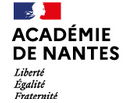 Un apprenti en rupture de contrat peut poursuivre sa formation au sein du CFA pendant une période de 6 mois maximum tout en recherchant activement un nouvel employeur avec l’appui du CFA. Ces personnes, bénéficient alors, si elles sont âgées de 16 ans et plus, du statut de stagiaire de la formation professionnelle non rémunéré. Ce dispositif s’adresse aux jeunes rupturants de 15 ans, sous obligation scolaire, qui poursuivent leur formation en étant accompagnés par le CFA dans leur recherche d’un nouvel employeur. Le CFA réalise un bilan du parcours de formation du jeune afin de mettre en place un parcours adapté comportant des temps de formation au CFA et des stages en milieu professionnel et tout autre élément susceptible de l’aider à atteindre son objectif, soit la signature d’un contrat d’apprentissage. Les résultats du bilan et le contenu du parcours proposé par le CFA sont formalisés dans ce document. Ils facilitent l’engagement du jeune et de sa famille pour la réussite du projet de formation, l’accès au diplôme et la recherche d’un nouvel employeur. Ils font l’objet d’un avis technique donné par la Mission de Contrôle des Formations par Apprentissage.  Cet imprimé est à compléter, signer et à adresser à la MCPA par mail (mcpa@ac-nantes.fr), accompagné des pièces justificatives. L’intégration du jeune dans le dispositif est effective dès réception de cette fiche et le jeune obtient le statut scolaire dès validation par la MCPA. Les soussignésSollicitent l’avis de l’autorité académique pour réaliser au sein du CFA le parcours personnalisé décrit ci-dessous et établi après entretien et positionnement du jeune sur la base de son projet de formation.Demande transmise à la MCPA le …………………………………Signatures L’élève 				Son représentant légal 				Le directeur du CFAPièces pouvant être jointes à la demande -	Bulletin de notes de l’année en cours-	Autre document utileLe jeune de 15 ans sans employeurNom :                                                                                Prénom :                                 INE (Si existant) : Représentant légal :Adresse : Tél :                                                                                                        Date de naissance : Courriel :                                                                                                Titulaire du DNB (O/N) :Diplôme préparé :                                                                                   Année du cycle : Date de début du précédent contrat :                                                     Date de la rupture :Le CFADésignation :                                                                                            N°UAI : Adresse :  Contact : Téléphone :                                                                                                           Courriel :Rupture du contrat Précisions sur les conditions de la rupture : (Motifs, à l’initiative de l’apprenti, de l’entreprise, à l’amiable, intervention du médiateur, modalités de suivi de l’apprenti par le CFA…)Parcours du jeuneEvaluation du projet du jeune suite à la rupture(Motivation, projet professionnel, difficultés, points forts, identification des besoins d’accompagnement, …)Positionnement pédagogique Evaluation des acquis en enseignement général et en enseignement professionnel (Compétences acquises sur lesquelles on peut s’appuyer, compétences à développer…  Méthodologie, autonomie, difficultés disciplinaires…Besoins identifiés, …)Plan de formationPlan de formationPlan de formationPlan de formationPlan de formationPlan de formationPlan de formationPlan de formationPlan de formationPlan de formationPlan de formationPlan de formationPlan de formationPlan de formationRépartition des durées d’enseignementRépartition des durées d’enseignementRépartition des durées d’enseignementRépartition des durées d’enseignementRépartition des durées d’enseignementRépartition des durées d’enseignementRépartition des durées d’enseignementRépartition des durées d’enseignementRépartition des durées d’enseignementRépartition des durées d’enseignementRépartition des durées d’enseignementRépartition des durées d’enseignementRépartition des durées d’enseignementRépartition des durées d’enseignementEnseignement GénéralEnseignement GénéralEnseignement GénéralEnseignement GénéralEnseignement GénéralEnseignement GénéralEnseignement ProfessionnelEnseignement ProfessionnelEnseignement ProfessionnelEnseignement ProfessionnelEnseignement ProfessionnelEnseignement ProfessionnelDurée annuelleDisciplinesDurées annuelles proposées Modalités de la formation  Modalités de la formation  Modalités de la formation  Modalités de la formation  Modalités de la formation  Modalités de la formation  Modalités de la formation  Modalités de la formation  Modalités de la formation  Modalités de la formation  Modalités de la formation  Modalités de la formation  Modalités de la formation  Modalités de la formation  Formation théoriqueFormation théoriqueFormation théoriqueFormation théoriqueFormation théoriqueFormation théoriqueFormation théoriqueFormation théoriqueFormation théoriqueNb heures en entrepriseNb heures en entrepriseNb heures en entrepriseNb heures au CFANb heures au CFANb heures au CFANb heures à distanceNb heures à distanceNb heures à distanceNb heures en Sous-traitanceNb heures en Sous-traitanceNb heures en Sous-traitanceNb heures en entrepriseNb heures en entrepriseNb heures en entrepriseannée en coursannée en coursOrganisation pédagogique Pendant la période sous statut scolaireModalités pédagogiques lors des périodes de stage (lorsque les apprentis sont en entreprise)Modalités d’appui à la recherche de contrat, temps de formation individualisés, autres, …Avis et conseils de la MCPADate :                                                 Signature :